PRESS RELEASE

March 8th, 2016

For additional information, contact:
Angie Meachum, Operations Manager, Woodruff County Libraries at 870-347-5331.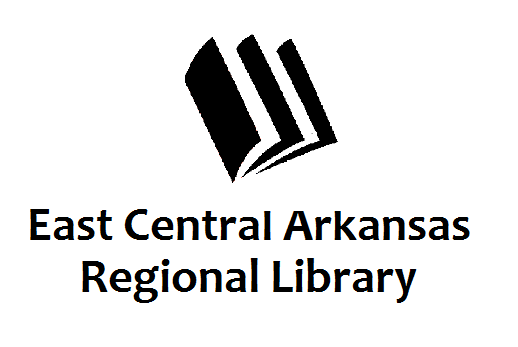 BLACK HISTORY PHOTO SHOWVirginia Bradley photos at Augusta LibraryAUGUSTA, March 28th – Black History photos will be on display Mar. 28th – Apr. 1st with a reception being held on Monday, March 28th from 5:00-6:30pm at the Woodruff County Library in Augusta.  Virginia Bradley, Harding graduate of art and resident of Augusta, is the photographer whose photos will be displayed and she felt the show could be an opportunity to celebrate Black History.  The theme of the show revolves around the question “What’s your favorite quote of Dr. Martin Luther King, Jr.?”Join us at the Augusta Library for the reception and to appreciate the hard work Mrs. Bradley put into this photo exhibit. All programs at the Library are free to the public unless otherwise noted.  The Augusta Library is located at 201 Mulberry St. For more information, please contact Angie or Karen at 347-5331.